Penguin Synonyms & Antonyms(a special computer lab project using Microsoft Word)Write a synonym for each word.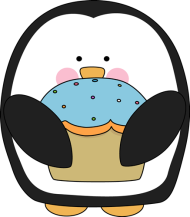 happy =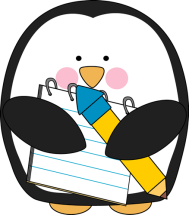 mad=dish=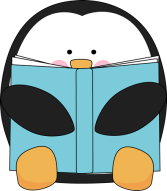 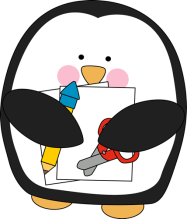 present=tired=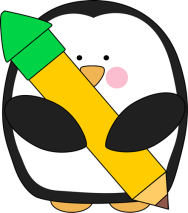 infantWrite an antonym for each word. left=day=down=sad=hot=worst=